La culture de la paix- GÉNIE VERT 2016CANEVAS JOUTES - FINALES ÉCOLEJOUTE 1- FINALE ÉCOLE*4 QUESTIONS À TOUS*Question 1 : Accorder de la valeur à l’autre et se sentir concerné par sa situation sont deux composantes essentielles deL’entraideL’altruismeLa dévotionQuestion 2 : Nomme 1 force nécessaire autre que la patience pour devenir un bon médiateur dans ton milieu. Réponses possibles : Écoute, autonomie, habiletés de communication Question 3 : Afin de s’exprimer de façon pacifique et respectueuse avec les autres, une des habitudes communicationnelles à mettre en pratique  est d’utiliser le : « tu » afin de démonter les torts de la personne«  je » au lieu du « tu » accusateurle « nous », parce qu’il est inclusifQuestion 4 : COMPLÈTE LA PHRASE. Un conflit peut naître lorsque l’une des parties concernées adopte une attitude de (indice : Commençant par F)Réponse : Fermeture*4 VIS-À-VIS*Question 5 : QUI SUIS-JE? Je suis la force de maintien de la paix et de la sécurité internationale des Nations Unies. Les Casques rouges?Les Casques bleus?Les Casques blancs?(*à cause de la couleur du couvre-chef de ses soldats)Question 6 : COMPLÈTE LA CITATION d’Anwarul Chowdhury, ambassadeur des Nations unies.  « Les jeunes d’aujourd’hui méritent une éducation qui ne glorifie pas … »Réponse : la guerre. Question 7: ASSOCIE LA DÉFINITION AU BON MOT : Neutralité, absence de parti pris.Réponse : ImpartialitéQuestion 8 : Nomme 2 choses que l’on peut partager afin de faire une différence autour de nous? Réponses possibles : Nos talents, nos biens, nos sous, notre temps.*2 QUESTIONS À TOUS*  COMMENÇANT PAR LA LETTRE A….Argent : Un élément qui est un motif fréquent de conflits.Armement : L’une des 7 raisons du pourquoi il y autant de violence dans le monde. +3 MÉLIS-MÉLOS (À TOUS) AU CHOIX JOUTE 2- FINALE ÉCOLE*4 QUESTIONS À TOUS*Question 1 : À quoi associe-t-on l’expression « Retombées économique »?Causes des devises étrangèresImpacts et conséquences sur l’économieFaire des économies en tombant une 2e foisQuestion 2 : QUI SUIS-JE? Principe selon lequel une personne mérite un respect inconditionnel, indépendamment de son âge, de son sexe, de son état de santé physique ou mentale, de sa condition sociale, de sa religion ou de son origine ethnique. (INDICE : Commençant par la lettre D)Réponse: Dignité humaineQuestion 3 : Dans les pays où il y a de l’injustice, les ressources naturelles sont souvent…Partagées équitablement entre tousLaissées à l’abandonSource de vives tensionsQuestion 4 : Nomme 3 causes de la violence et des conflits armés dans le monde nommés dans le cahier.Réponses possibles : Les ressources naturelles/ L’extrême pauvreté /L’armement / Le partage du territoire /La soif du pouvoir / L’utilisation de la religion/ Le désir de vengeance.*4 VIS-À-VIS *Question 5: Nomme un autre moyen de communication que la parole.Réponse : l’écritQuestion 6 : Pour arriver à construire un monde de paix, il faut d’abord prendre conscience de la culture :De la forceDe la violenceDe la paixQuestion 7 : Nomme 1 expression connue et utilisée avec le mot PAIX. Par exemple : Acheter la paix.Réponses possibles : Être en paix, avoir la paix, faire la paix,Question 8 : Pour pouvoir être un médiateur, il faut :Avoir vécu des événements traumatisantsSuivre une formation sur la médiationÊtre âgé de plus de 15 ans*2 QUESTIONS À TOUS *COMMENÇANT PAR LA LETTRE C …Casques bleus : Armée internationale au service de la paix. Critique constructive : Façon de dire les choses afin de faire progresser une situation de façon positive et efficace. ***INDICE : IL Y A 2 MOTS CONSÉCUTIFS COMMENÇANT PAR C….*+ 3 MÉLIS-MÉLOS (À TOUS) AU CHOIX*JOUTE 3- FINALE ÉCOLE*QUESTIONS À TOUS*Question 1 : Selon le cahier,  comment s’appelle l’action de s’aider les uns les autres et de choisir de partager.  Est-ce :L’entraideLa gratitudeL’accommodation Question 2 : QUI SUIS-JE? Vertu par laquelle un individu est porté à percevoir ou à ressentir la souffrance d’autrui, et est poussé à y remédier. (Indice au besoin : Commençant par C)Réponse : CompassionQuestion 3 : TROUVE L’ERREUR (L’ÉLÉMENT QUI EST FAUX). Il est préférable d’utiliser le « Je » plutôt que le « tu » dans la communication non-violente parce que le « je » … permet d’exprimer ses sentiments et ses besoins. est moins accusateur que le « tu ».nous donne l’impression d’être importantQuestion 4 : Le partage du territoire est souvent une source de conflit.  D’ailleurs, certains pays, n’ayant pas de frontières définies,  tentent toujours d’être reconnus par la…Communauté nationale. Communauté internationaleCommunauté inter-spatiale*4 VIS-À-VIS*Question 5 : QUI SUIS-JE?  Les nombreuses manifestations pacifiques menées par Martin Luther King ont fini par l’interdire aux États-Unis.La ségrégation racialeLa hiérarchie racialeLa manipulation racialeQuestion 6 : Je suis une des ressources naturelles les plus convoitées de la planète, aussi une énergie non-renouvelable utilisée dans les transports.Réponse : PÉTROLEQuestion 8 : Qu’est-il bon de faire avant de tenter de régler un conflit?Aller chercher ses gants de boxePartir à rireSe calmerQuestion  8 : Notre vocabulaire est rempli de références militaires. Nommez 1 expression qui a une référence militaire. Exemple : Combattre la pauvreté.  Réponses  possibles: Imposer des couvre-feux aux jeunes / /Se faire bombarder de questions /Conquérir de nouveaux marchés*2 QUESTIONS À TOUS *COMMENÇANT PAR LA LETTRE E …Écoute : L’une des forces qu’un jeune médiateur doit posséder. États-Unis : Pays où Martin Luther King Jr a mené sa lutte au racisme. *+ 3 MÉLIS-MÉLOS (À TOUS) AU CHOIX*JOUTE 4- FINALE ÉCOLE*4 QUESTIONS À TOUS*Question 1: QUI SUIS-JE. Je suis un instrument constitutif de l’Organisation des Nations Unies. Je fixe aussi les droits et les obligations des États Membres. Je suis donc une… (Indice au besoin : Commençant par la lettre C)Réponse : CharteQuestion 2 : Pour tenter de se faire justice, en particulier lorsque notre orgueil est blessé,  nous avons parfois trop vite recours à … La toléranceLa vengeanceL’ignoranceQuestion 3 : QUI SUIS-JE.   Lorsque l’on parle de la faculté intuitive de se mettre à la place des autres et de percevoir ce qu’ils ressentent, on parle de …. (Commençant par E)Réponse : EmpathieQuestion 4 : TROUVE L’ERREUR (L’ÉLÉMENT QUI EST FAUX).                                         Pour coopérer, il faut agir…Dans un état d’esprit positif et calmeSeulAvec une ou d’autres personnes*4 VIS-À-VIS*Question 5 : TROUVE LE MOT MANQUANT DANS LA PHRASE SUIVANTE.        Si tout le monde pensait de la même façon, la vie serait peut-être plus facile, mais tellement plus ...EnjouéeFatiganteEnnuyanteQuestion 6 : Comment nomme-t-on le type de personne qui ne prend pas parti afin de juger les faits selon un point de vue objectif.Réponse : MédiateurQuestion 7 : Nomme deux attitudes pacifiques nommées dans l’album.Réponses possibles : l’ouverture à la différence, le partage, la politesse / la courtoisie, l’altruisme  Question 8 : TROUVE LE MOT MANQUANT DANS LA PHRASE SUIVANTE : Martin Luther King junior est un pasteur protestant américain qui a consacré sa vie à la lutte pacifique pour les droits des :Réponse : personnes noires*2 QUESTIONS À TOUS *COMMENÇANT PAR LA LETTRE G…Gratitude : Reconnaissance pour un service ou un bienfait rendu.Gandhi : Créateur de la désobéissance civile non-violente.  *+ 3 MÉLIS-MÉLOS (À TOUS) AU CHOIX*JOUTE 5- FINALE ÉCOLE*4 QUESTIONS À TOUS*Question 1 : Dans quel autre pays d’Afrique Gandhi a-t-il commencé à organiser la lutte de la communauté indienne pour la reconnaissance et le respect de leurs droits?Au Burkina FasoEn IndeEn Afrique du Sud.Question 2 : Lorsque l’on parle d’une forme de politesse qui nous amène à agir en prenant en compte les besoins des autres, on parle de la ….Réponse : Courtoisie Question 3 : TROUVE LE MOT MANQUANT DANS LA PHRASE SUIVANTE. En coopérant, les autres deviennent un  _____   pour nous aider à avancer.FreinMoteurCarburantQuestion 4 : En 1988, quelle organisation n’a PAS été récompensée par un Prix Nobel de la paix :La force de maintien de la paix des Nations Unies Les soldats de la paixLes  « Casques bleus ».*A et C sont en fait des synonymes… *4 VIS-À-VIS*Question 5 : À quel âge Malala Yousafzai  a-t-elle remporté le Prix Nobel de la paix?Réponse : 17 ansQuestion 6 : Définis ce que signifie le mot interlocuteurRéponse : La personne à qui l’on s’adresse.Question 7 : COMPLÈTE LA CITATION« La non-violence est la plus grande force que…l’humanité ait à sa portée » la guerre ait jamais engendré »qui combat le mal »Question 8 : TROUVE L’ÉNONCÉ QUI EST FAUX. La coopération favorise une culture de la paix parce qu’elle permetQue les autres deviennent des compétiteursQue plus qu’une personne d’être gagnanteQue  tous puissent donner ses idées et partager ses opinions*2 QUESTIONS À TOUS* COMMENÇANT PAR LA LETTRE …Gouvernement : Organisme qui assure la direction d’un pays et qui choisit dans quoi l’argent est investie. Groupe : Ensemble de gens réunis. *+ 3 MÉLIS-MÉLOS (À TOUS) AU CHOIX*JOUTE 6- FINALE ÉCOLE*4 QUESTIONS À TOUS*Question 1 : COMPLÈTE LA PHRASE.  Pour résoudre un conflit en communiquant de façon non-violente, il est important d’exprimer ses observations, ses besoins et ses…Sentiments Qualités interpersonnellesAccusationsQuestion 2 : QUI SUIS-JE? Action de regarder attentivement les événements ou les êtres humains. (Indice : commençant par O)Réponse : ObservationQuestion 3 : Qui est la plus jeune récipiendaire du Prix Nobel de la paix dans l’histoire?Falbala YousafzaiMalala Ayayaye Malala YousafzaiQuestion 4 : À quel âge Malala Yousafzai a-t-elle remporté le Prix Nobel de la paixRéponse : 17 ans*4 VIS-À-VIS*Question 5 : COMPLÈTE LA PHRASE. La violence est si omniprésente au quotidien qu’elle en devient :ImportanteBanaleEffrayanteQuestion 6 : Comment appelle-t-on les jeunes qui sont formés pour régler des conflits au sein des écoles?Les modérateursLes justiciersLes médiateursQuestion 8 :ASSOCIE LE BON MOT À CETTE DÉFINITION. Tempérament qui consiste à privilégier son intérêt propre aux dépens de celui du reste du monde en général, ou d’autrui en particulier.Réponse : ÉgoïsmeQuestion 7 : Décris ou dessine le symbole universel de la paix (exactement)Réponse : 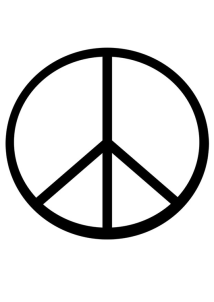 *2 QUESTIONS À TOUS *COMMENÇANT PAR LA LETTRE …Indifférence : Sentiment de quelqu’un qui ne se sent pas concerné ou qui n’accorde aucune attention, aucun intérêt. Interlocuteur : Personne à qui l’on s’adresse. *+ 3 MÉLIS-MÉLOS (À TOUS) AU CHOIX*JOUTE 7- FINALE ÉCOLE*4 QUESTIONS À TOUS*Question 1 : Parmi les mots suivants, lequel correspond à cette définition?  Aide qu’on se donne mutuellement, solidarité.AmitiéBonheurEntraideQuestion 2 : EXPLIQUE DANS TES MOTS. Que veut dire « être impartial »?Réponse : Qui ne favorise aucun parti au détriment de l’autre / Qui ne montre aucun favoritisme.Question 3 : Dans l’album, on parle d’une compétition mondiale jugée parfois déloyale  puisque les pays riches qui y participent sont nettement avantagés par rapport aux pays en développement.  De quelle compétition mondiale parle-on? (Indice au besoin : Il s’agit de jeux sportifs)Réponse : Les Jeux Olympiques Question 4 : QUI SUIS-JE? Il s’agit d’un guide spirituel mort en 1948.  Il a aussi été un dirigeant politique en Inde.Nelson MandelaLe Dalaï-LamaGhandi*4 VIS-À-VIS*Question 5 : Nomme deux exemples de courtoisie que l’on peut poser dans la vie de tous les jours.Réponse : Céder sa place à une personne âgée dans un autobus, retenir la porte à une personne derrière nous dans un commerce …Question 6 : La médiation est :un état individuel où l’être qui la pratique devient calme Un processus où le contrôle de la respiration est primordial. un processus coopératif qui vise à réguler les conflits Question 7: QUI SUIS-JE ? Je suis le pays qui a le plus augmenté ses dépenses militaires dans la dernière décennie avec une augmentation de 160 % entre 2004 et 2013.Réponse : la ChineQuestion 8 : Quel est le titre exact l’album thématique étudié?« Comprendre pour militer : pour une culture de la paix »« Comprendre pour intervenir : pour une culture de la paix »« Comprendre pour parler d’une culture de la paix »« Comprendre pour agir : pour une culture de la paix »*2 QUESTIONS À TOUS* COMMENÇANT PAR LA LETTRE …Impartialité : Ne pas avoir de parti pris, agir de façon juste et équitable. Immigrant : Personne qui fait le choix de quitter son pays et qui ne le fait pas par peur de subir de la violence et des persécutions. *+ 3 MÉLIS-MÉLOS (À TOUS) AU CHOIX*JOUTE 8- FINALE ÉCOLE*4 QUESTIONS À TOUS*Question 1 : Qu’est-ce que les médiateurs apprennent à dissocier des personnes qu’ils aident à gérer le conflit?Les gars des fillesLes actes de la personneLes paroles des gestesQuestion 2 : TROUVE LE MOT MANQUANT DE CETTE PHRASE. « S’ils avaient pu ainsi se sauver mutuellement la vie, ils le devaient à leur collaboration parfaite dans laquelle les _____ de chacun  furent pleinement utilisées.  Parle-t-on des….capacités idées goûts Question 3 : COMPLÈTE LA PHRASE.  La marche de Gandhi a permis de changer une importante loi en Inde,  notamment celle qui interdisait aux Indiens de récolter eux-mêmes du  _____.Réponse : Sel Question 4 : À quel âge Malala s’est-elle  fait connaître en publiant son témoignage dans un livre. 11 ans12 ans17 ans*4 VIS-À-VIS*Question 5: Quel mot correspond à cette définition : « Sentiment de considération que l’on a envers des personnes ou des choses et qui nous amène à les traiter avec des égards particuliers ».La compassionLe respectLa délicatesseQuestion 6 : Quelle phrase correspond à l’expression d’un sentiment… Je constate que…Je souhaiterais beaucoup que…Je me sens ainsi parce que…Question 7: COMPLÈTE LA PHRASE.  L’album thématique propose des outils et des stratégies pour résoudre nos conflits de façon  …Réponse : Pacifique / Non-violenteQuestion 8 : Pratiquer l’écoute active consiste à …écouter tout en étant en actionreformuler l’opinion formulée par l’autre personne pour s’assurer de l’avoir bien comprisetenter de trouver activement des solutions à l’écoute d’un problème*2 QUESTIONS À TOUS *COMMENÇANT PAR LA LETTRE …Jalousie : Sentiment d’envie à l’égard de quelqu’un qui possède ce que l’on n’a pas.  Jugement : Les jeux vidéo peuvent le brouiller. *+ 3 MÉLIS-MÉLOS (À TOUS) AU CHOIX*QUESTIONS DE SURPLUS AU CAS OÙ…..**REPRISE DES JOUTES DES FINALES CLASSE**Question 5 : Lequel de ces énoncé n’est pas une des sources de conflit dans le monde.L’armementLa gratitudeLe partage des territoiresQuestion 6 : Que veut dire TNP?Traité sur la norme politiqueTaxe non-violente provincialeTraité sur la non-prolifération des armes nucléairesQuestion 7 : NOMME LE MOT ASSOCIÉ À LA DÉFINITION. « C’est l’action de s’aider les uns les autres, c’est choisir de partager. »Réponse : EntraideQuestion 8: Dans quoi pouvons-nous trouver le bonheur? La consommation et l’accumulation de biens les relations humaines et les liens que l’on tisse La paresse et l’inactionQuestion 5: Aux États-Unis, à combien d’actes violents sont exposés les enfants avant leur 18 ans?20 000 70 000200 000Question 6 : NOMME LE MOT ASSOCIÉ À CETTE DÉFINITION:État, sentiment de quelqu'un qui ne se sent pas concerné, touché par quelque 
chose, ou qui n'accorde aucune attention, aucun intérêt à quelqu'un, à quelque chose.	Réponse : IndifférenceQuestion 7: Nomme deux des trois pays possédant l’arme nucléaire qui n’ont toujours pas signé le traité ?Réponses possibles : l’Inde, Israël et le Pakistan.Question 8: Nomme trois ressources parmi celles qui sont les plus convoitées sur la planète. Réponses possibles : Le pétrole, l’eau, les diamants, les terres fertiles, l’or et le bois font partie des ressources les plus convoitées sur la planète1.Question 5 : Nomme 2 choses que la pratique d’un instrument de musique, le chant, la danse, la peinture, l’écriture permet d’évacuer ?Réponses possibles : le stress, la colère ou d’autres émotions négatives qui peuvent nous habiter.Question 6 : Que veut dire « Mahatma » , surnom donné à Gandhi.Âme charitableGrande Âme Gourou de la paixQuestion 7 : Nomme deux principes de la médiation.Réponses possibles : Volontariat et libre adhésion des élève / Impartialité /Confidentialité  /Responsabilité / Écoute sans jugement   Question 8 : Combien de pays dénombrons-nous actuellement sur la planète?192196197Question 5 : L’altruisme est une attitude de bienveillance qui consiste à vouloir du bien aux :gens que nous connaissons uniquement.autres, peu importe qu’on les connaisse bien ou non.gens qui nous rendent des services.Question 6 : COMPLÈTE LA PHRASE. Il est possible de développer certaines habitudes communicationnelles pour s’assurer de s’exprimer de façon… Réponses possibles : pacifique / efficace / respectueuse.Question 7 : Comment se termine cette citation de Gandhi? « Commencez par changer en vous ce que… vous n’aimez pasvous voulez changer autour de vousvous croyez nécessaireQuestion 8: En 1945, dans quelles villes japonaises les Américains ont-ils largué une bombe atomique ?Hiroshima et Kamakura Nagasaki et Nagoya  Hiroshima et NagasakiQuestion 5 : TROUVE LE MOT CORRESPONDANT À CETTE DÉFINITION.Tempérament qui consiste à avoir tendance à privilégier son intérêt propre aux dépens de celui du reste du monde en général, ou d'autrui en particulier.Réponse : ÉgoïsmeQuestion 6 : La médiation est un processus qui vise à prévenir ou à réguler les conflits relationnels entre les personnes.  De quel genre de processus s’agit-il?a) compétitifb) coopératif  c) comparatifQuestion 7: De quel pays Malala Yousafzai est-elle originaire?PakistanAfghanistanIranQuestion 8 : Martin Luther King jr. était un :pasteur protestantmédecinavocatQuestion 5 : NOMME LE MOT ASSOCIÉ À CETTE DÉFINITION. (Indice : commençant par F)  Réponse émotionnelle à l'oppositionRéponse : FrustrationQuestion 6 : QUI EST L’AUTEUR DE CETTE CITATION?                                            « Je fais le rêve qu’un jour, jusqu’au fin fond de la Géorgie, du Mississippi et de l’Alabama, les fils des anciens esclaves et les fils des anciens propriétaires d’esclaves pourront vivre ensemble comme des frères. »Réponse : Martin Luther King juniorQuestion 7 : À quel âge Malala Yousafzai  a-t-elle remporté le Prix Nobel de la paix?Réponse : 17 ansQuestion 8 : Quel mot correspond à cette définition?  «  Le nom donné à la Force de maintien de la paix des Nations Unies,»Réponse : Les Casques bleusQuestion 5 : La communication non-violente peut …influencer positivement l’issue d’une discussion ou d’un différendengendrer un nouveau conflitrégler rapidement une conversationQuestion 6 : On entre en conflit à la suite d’une incompréhension…individuelle mutuellemensuelleQuestion 7 : Nomme une des qualités à la base de la communication non-violente, soit celle qui consiste à se mettre à la place d’autrui. (Indice : commençant par E)Réponse : EmpathieQuestion 8 : Selon les exemples tirés de l’album, nomme trois actions qui permettent d’évacuer le stress.Réponses possibles : Exercice physique, pratique d’un sport ou d’un instrument de musique, le chant, la danse, la peinture, l’écriture.Question 5 : NOMME LE MOT ASSOCIÉ À CETTE DÉFINITION. Séparation physique des personnes de couleurs différentes dans les activités qu'elles exercent couramment (restaurants, bibliothèques, écoles, toilettes…).	Réponse : Ségrégation racialeQuestion 6 : La paix a 3 dimensions, quelles-sont-elles?Profondeur, largeur et hauteurSociale, culturelle et politiquePersonnelle, sociale et politique.  Question 7 : Combien de dollars faudrait-il investir par année pour éliminer la faim dans le monde ?90 milliards30 milliards 1800 milliardsQuestion 8 : La paix se construit, entre autres, par  L’éducationLes jeux vidéoLes repas en famille